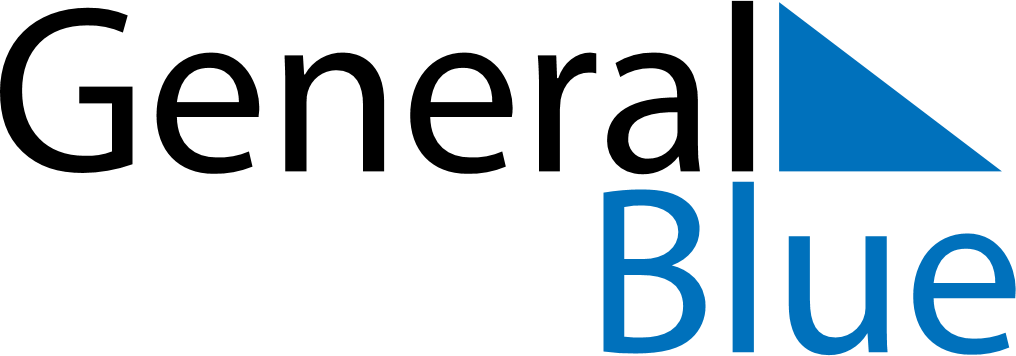 August 2030August 2030August 2030August 2030IrelandIrelandIrelandSundayMondayTuesdayWednesdayThursdayFridayFridaySaturday1223456789910First Monday in August111213141516161718192021222323242526272829303031